A° 2017	N° 53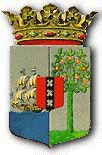 PUBLICATIEBLADLANDSBESLUIT van de 24ste mei 2017, no. 17/1295, houdende inwerkingtreding van de Landsverordening toezicht effectenbemiddelaars en vermogensbeheerders___________De Gouverneur van Curaçao,Op voordracht van de Minister van Financiën,	Overwegende:dat het wenselijk is de Landsverordening toezicht effectenbemiddelaars en vermogens-beheerders in werking te laten treden;	Gelet op:artikel 129 van de Landsverordening toezicht effectenbemiddelaars en vermogensbeheerders;Heeft goedgevonden:Artikel 1De Landsverordening toezicht effectenbemiddelaars en vermogensbeheerders treedt in werking met ingang van de dag na de datum van bekendmaking van dit landsbesluit. Artikel 2Dit landsbesluit wordt in het Publicatieblad geplaatst.Willemstad, 24 mei 2017L.A. GEORGE-WOUTDe Minister van Financiën,K.A. GIJSBERTHAUitgegeven de 16de juni 2017	De Minister van Algemene Zaken,E.P. RHUGGENAATH